MEMORANDUMTO:		Superintendents, Principals, School LeadersFROM:	Indiana Department of EducationRE:		Graduation Requirements for the 2019 – 2022 CohortsDATE:		June 20, 2018Public Law 192-2018 amended the graduation requirements for students in the 2019 through 2022 cohorts to allow these students to meet such graduation requirements by passing the graduation qualifying exam (GQE) or successfully completing a graduation pathway. Note that the GQE for these cohorts of students is the ISTEP+ 10 assessment. This memorandum provides a flow chart to serve as a resource for schools as they determine how to ensure a student is on the right path toward graduation. In addition to this flow chart, the Department would like to provide the following reminders to schools:Students in the 2019 – 2022 cohorts may satisfy graduation requirements in one of four ways:Passing the GQE (ISTEP+ 10).Not passing the GQE (ISTEP+ 10) but receiving a waiver from the GQE (ISTEP+ 10) requirement.Successfully completing a graduation pathway, if offered by the school.Unsuccessfully completing a graduation pathway but receiving a waiver from the pathway requirement, if offered by the school.All students must take the GQE (ISTEP+ 10) during the cohort’s 10th grade year. A student who does not pass the GQE in 10th grade may strictly pursue a graduation pathway, and not retake the GQE in 11th or 12th grade.Students may work to satisfy graduation requirements for both the GQE and the pathways during their high school careers.IC 20-32-4-4 requires a student to take the GQE (ISTEP+ 10) at least once during every school year after the initial administration of the exam in order to qualify for a waiver from the GQE graduation requirement. Therefore, a student who does not pass the GQE in Grade 10 and does not retake the GQE in Grades 11 and 12 will be ineligible to graduate with a waiver provided for under IC 20-32-4-4.IC 20-32-4-4.1 requires a student to attempt to achieve at least three (3) separate postsecondary readiness competencies in order to qualify for a waiver from the postsecondary readiness competency graduation requirement under pathways. Therefore, a student who does not attempt at least three (3) competencies will be ineligible to graduate with a waiver provided for under IC 20-32-4-4.1. Students who transferred during their senior year from a non-accredited nonpublic school or an out of state school to a public school in Indiana need only attempt one postsecondary readiness competency to qualify for a waiver from the postsecondary readiness competency graduation requirement.Questions on this memorandum may be forwarded to Amanda Culhan at aculhan@doe.in.gov or Tarrell Berry at tberry2@doe.in.gov.  FLOWCHART OF GRADUATION REQUIREMENTS FOR 2019 – 2022 COHORTS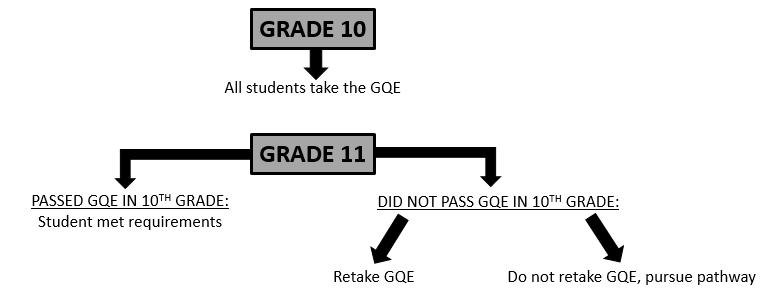 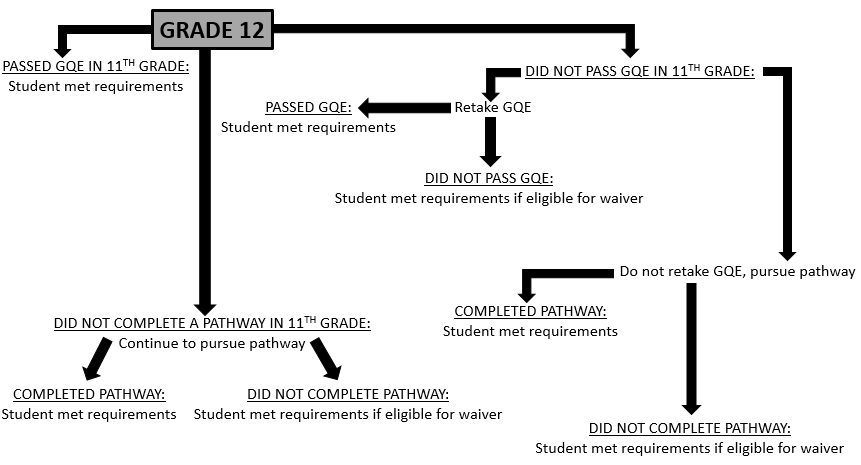 